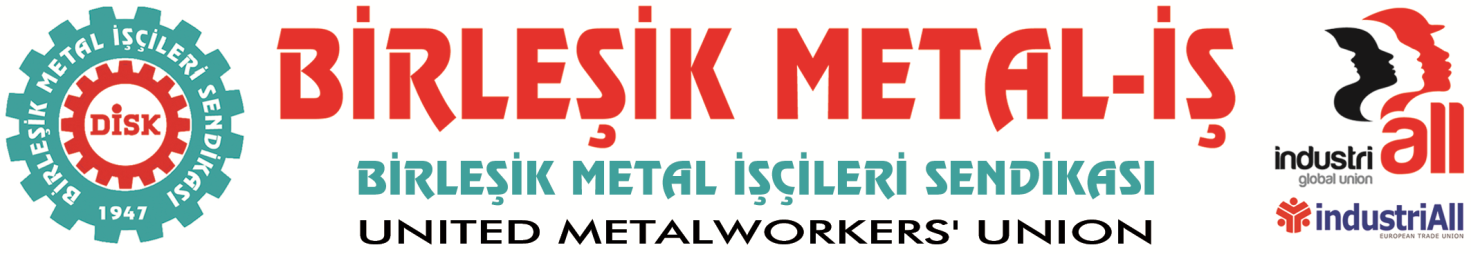 08.02.2016DİSK’in 15.  GENEL KURULUNA GİDERKENBİRLEŞİK METAL İŞÇİLERİ SENDİKASI’NIN GÖRÜŞ VE ÖNERİLERİ “DİSK, emperyalizmin, devletimizin ve milletimizin hayatına yeniden kastetme çabalarının arttığını 
ve bir avuç sömürücünün, aracının, kapkaççının bu çabalara katıldığını görmektedir.”     (DİSK’in kuruluş bildirgesinden, 13 Şubat 1967)DİSK adına ve DİSK olarak, Türkiye işçi sınıfının çıkarları, hakları, özgürlükleri ve onuru için kuruluşun 49. yılında yeniden bir örgütsel ve toplumsal silkiniş hatta dirilişe ihtiyaç olduğunu tespit ediyoruz.Buradan hareketle, bundan 49 yıl önce kuruluş bildirgesinde öngörüldüğü üzere dün olduğu gibi bugün de, büyük oranda emekçilerden aldıkları oylarla iktidara gelenler, güçlerini daima ulusal ve uluslararası sermayeden yana kullandılar, kullanmaya da devam ediyorlar.On dört yıldır tek başına iktidarı elinde tutan AKP Hükümetleri, işçi sınıfının kazanılmış haklarına saldırılarını artırarak devam ettiriyor. Bu günkü Hükümet de önümüzdeki günlerde uzun süredir gündemde olan kıdem tazminatlarımızın fon adı altında hiç edilmesi, özel istihdam büroları aracılığıyla modern amele pazarları oluşturulması, esnek, taşeron ve kuralsız çalışmanın yaygınlaştırılması kararlılığındadır. Amaçları "piyasanın" sermayeyenin ihtiyaçlarına göre yeniden şekillendirilmesi ve patronlar açısından tam anlamıyla dikensiz gül bahçesi yaratılmasıdır. Diğer yandan vergi adaletsizliği, milli gelirin dağılımındaki eşitsizlik, çalışma sürelerinin uzun olması, hayat pahalılığı ve kronikleşen işsizlikle birlikte artan yoksulluk toplumda büyük bir huzursuzluğa neden olmaktadır. Siyasi iktidar, bu huzursuzluğa yol açan olmsuzlukları gidermeyi tercih etmediği gibi, geçmişten bugüne devreden işçi sınıfının kimi kazanımlarının ortadan kaldırılmasına emekçilerden gelebilecek en ufak bir tepkiye dahi tahammül edemeyerek, tüm demokratik hak arama yollarını da kapatma gayreti içindedir.AKP iktidarı, mevcut konumunu devam ettrimek ve ülkeyi  tek adam rejimine dönüştürmek adına toplumu kutuplaştıran, kendinden olmayanı ötekileştiren, kardeşi kardeşe kırdıran, ölümler üzerinden kendisine gelecek inşa etmeye çalışan, ülkeyi savaşa sürükleyen ve barış umutlarını yok eden, etnik ve dini farklılıklarımızı siyasi çıkarlarına alet eden   politikalar izlemektedir.Bir yandan savaş çığırtkanlığı yapan siyasi iktidar ve yandaşları, emekçi ve yoksul insanlarımızın ölümüne sebep olurken, diğer taraftan, bu toz duman arasında da işçi sınıfının ve halkların yoksullaşmasına, kazanılmış haklarının gaspına yol açan politikaları hayata geçirmektedir.Böylesi karanlık bir tabloda, DİSK’in tarihsel olarak kendisinden beklenen misyonuna yakışır bir tavır alarak; bir zamanlar olduğu gibi toplumun ve özellikle de emekçilerin, gölgesinde güvenle soluklandıkları ulu çınarı ve saldırılara karşı korundukları bir kale olarak yeniden yapılanması zorunluluğu kesin bir ihtiyaç haline gelmiştir.DİSK’İ  DİSK YAPAN DEĞERLER NELERDİR?“Biz devrimciliği; bugünkü tutucu, gerici, ekonomik, sosyal ve politik ilişkilerin Anayasa uyarınca değiştirilmesi ve Anayasa ilkelerinin hayata uygulaması anlamına alıyoruz.”    ( DİSK’in kuruluş bildirgesinden, 13 Şubat 1967)DİSK işçilerin ekonomik ve demokratik MÜCADELE örgütü olarak ülkemizde, sermayeden ve devletten bağımsız, demokratik, sınıf ve kitle sendikacılığının tek temsilcisidir.DİSK işçilerin söz ve karar sahibi olması, gerçekçilik ve birlik temel ilkelerine bağlı üye sendikaların çatı örgütüdür. DİSK, örgütsel yapısı, işleyişi ve kararlar sürecinde yine tabanın söz ve karar sahibi olması ilkesi ile emekçilerin buluştuğu DEMOKRATİK bir yapıdır.DİSK, tarihi, mücadelesi ve örgütlülüğü ile Türkiye işçi sınıfının YÜZAKIDIR. Alın terinin ONURUDUR.DİSK, emeğin ilkeli ve KOLLEKTİF mücadelesinin örgütüdür. Ona doğru yolu gösteren PUSULASIDIRDİSK, Türkiye işçi sınıfının aklının, hünerinin ve UMUTLARININ örgütüdür.DİSK, sadece işçilerin ücretlerini değil, toplumsal rolünü de değiştirmeyi amaçlayan yegane sendikal mücadele örgütüdür.DİSK YENİDEN YAPILANDIRILMALIDIRBu açıdan; geçmişte olduğu gibi demokratik sınıf ve kitle sendikacılığı ilkeleri ışığında yürüyen ve örgütsel ilkelerinden ödün vermeyen, ülke gündemini belirleyen, söz sahibi olan ve gerek sözüne gerekse duruşuna itibar edilen bir DİSK'e bugün hem üyelerinin hem de emekçi kitlelerin ihtiyacı her geçen gün daha da artmaktadır.  NASIL BİR DİSK? Çalışma hayatındaki gelişmelere hakim, çalışanların sorunlarını iyi bilen, sorunların çözümü için gerçekçi ve uygulanabilir politikalar üretebilen, Siyasi partilere, hükümetlere, devlete ve sermayeye karşı bağımsız sadece işçilere ve üyelerine bağlı şekilde davranan,Hukukun üstünlüğü ilkesinden toplumsal barışa, çevre ve insan haklarından kadın haklarına kadar tüm toplumsal kesimleri kucaklayan eksiksiz bir demokrasinin hayata geçmesi için mücadele eden,Ekonomik ve politik mücadelenin bir bütün olduğunu unutmadan, tüm siyasi partilere karşı eşit mesafede duran,Uluslararası saygınlığını koruyan ve geliştiren, dayanışmaya önem veren,Hedef kitleleri ve sorumlu oldukları kesimler olarak emekçilerden kopmadan liderlik edebilen,Adındaki "devrimci" sıfatına yaraşır bir tutum içinde davranan,Dayanışma kültürünü yaygınlaştıran, güçlendiren ve emekçi dayanışmasının simgesi olan, Örgüt içinde ve tüm alanlarda kollektif çalışmayı başa alan,Bireysel tutum ve davranışlardan ziyade örgütsel hiyerarşiyi ve disiplini önemseyen,Bulunduğu platformlarda haksızlığa, hukuksuzluğa, adaletsizliğe, keyfiliğe prim vermeyen bir DİSK; YENİDEN oluşturulmalıdır.Böyle bir DİSK,Genel kurullarını delege hesapları üzerinden sadece kulis ve seçim yapılan bir örgüt olmaktan çıkarıp, sendikal demokrasinin en üst organı olarak emekçilerin sorunlarının çözümüne yönelik politikalar üretip, bunu hayata geçirmek için emekten yana tüm güçlerle hareket eder,DİSK’in anlayış ve ilkelerine sımsıkı bağlı üyeler içinden, temsilci, şube-merkez-konfederasyon yöneticiliği kültürünü benimseyen kadrolar yetiştirmeyi hedefler, Şeffaflık ve hesap verilebilirliği esas alır, İşçi sınıfının mücadelesine yürekten inanan çalışkan yönetici ve kadrolar ile çalışmayı hedefler,Akademi çevreleri ve meslek odaları ile emek eksenli çalışmalar yürütür,Kamuoyu etkileme araçlarını yerinde ve etkin biçimde kullanır,Örgütsel yapının tüm birimlerinden kariyerizmi, makam-mevki özlemini, menfaatçiliği ve "ben" dilini reddeder, DİSK' in kişisel ve siyasi kaygı veya çıkarlar için kullanılmasına kesinlikle izin vermez, Bağlı tüm sendikalara doğru önderlik yaparak, tüm sendikaları işçi sınıfının çıkarlarını en üst düzeyde ifade eden politikalar doğrultusunda örgütler,Örgütün ve emekçi kitlelerin gözü kulağı olmayı başarabilen, gerek kamuoyuna yönelik etkinliklerinde gerekse mücadele alanlarında dil ve üslup birliğini sağlar.DİSK ÖZÜNE DÖNMELİ, İLKELERİNİ HAYATA GEÇİRMELİDİRTürkiye işçi sınıfının tek umudu DİSK’tir. Ülkemizde işçi sınıfının tarihsel kazanımlarına öncülük etmiş olan Devrimci İşçi Sendikaları Konfederasyonu ( DİSK), ülkemizde işçi sınıfı adına aşağıdaki ilkelerle hareket etmeli ve örgütlenmelidir:Devletten, sermayeden ve siyasi partilerden tam bağımsız politika, Sendikal demokrasinin işletilmesi, örgütsel hiyerarşi ve sendikal disiplinin uygulanması,Dayanışma kültürünün geliştirilmesi ve uygulanması,Bağlı sendikalar arasında ayrılıkların değil, ortaklıkların ve dayanışmanın önemsenmesi.  Siyasi kulvarda işçi sınıfının çıkarlarının öne alınması,İşçi sınıfının tarihsel kazanımlarından geri adım atmadan, tam tersine yeni kazanımların hedeflenmesi,Tüm platformlarda hukuksuzluğa, anti demokratik uygulamalara prim verilmeden kendi taleplerini öne çıkaran bir DİSK’in yeniden oluşturulması ve yeniden yapılanması esastır.DİSK yeniden yapılandırılırken DİSK’in önünde duran acil gündem iç örgütlenmedir. İç örgütlenmede hedef, DİSK'in ilkelerinin eksiksiz bir biçimde yeniden hayata geçirilerek örgütlenme hamlesi olmalıdır. Bundan yola çıkarak sendikalar arası iletişim, dayanışma ve kolektif hareket etme kabiliyeti yeniden işlevsel hale getirilmelidir.DİSK’in geçmişten bugüne taşıdığı değerlere sahip çıkmak adına üyesi sendikaların DİSK’in anlayış ve ilkelerine bağlı kalarak ortaklaşması sağlanmalıdır.DİSK’in son zamanlarda üyelerimizin de rahatsız olduğu ve sendika yöneticilerinin DİSK'i işyerlerinde işçilere karşı savunma durumunda bıraktıkları görüntülerden uzaklaşması ve siyasi parti ve hareketlerden bağımsız olma anlayışına tekrar dönmesi sağlanmalıdır.DİSK işçi sınıfından yana politikaların sağlıklı bir biçimde hayata geçirilmesi için mevcut tüm siyasi partilerle, kesimlerle ve oluşumlarla olan ilişkilerini anlayış ve ilkeleri doğrultusunda yeniden ele almalıdırİşçilerle bütünleşen, bağlarını geliştiren, koruyan ve tüm emekçilerin umudu olmaya aday bir DİSK’i yeniden örgütlemek, bugün hepimiz için acil bir ihtiyaçtır. DİSK/Birleşik Metal İşçileri Sendikası da, bu ihtiyaca uygun olarak, tarihsel ve sınıfsal sorumlulukları içinde üzerine düşen görevi yerine getirmeye hazırdır.YAŞASIN DİSKYAŞASIN DEMOKRATİK SINIF VE KİTLE SENDİKACILIĞI